              R E P U B L I K A   H R V A T S K A            VUKOVARSKO-SRIJEMSKA ŽUPANIJA        OPĆINA BABINA GREDA 
               OPĆINSKO VIJEĆE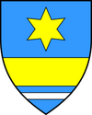 KLASA: 240-01/23-01/19URBROJ: 2196-7-01-23-1Babina Greda, 22. prosinca 2023.Temeljem članka 17. stavak 1. alineja 1. Zakona o sustavu civilne zaštite („Narodne novine“ br. 82/15, 118/18, 31/20, 20/21 i 144/22) i članka 18. Statuta Općine Babina Greda (»Službeni vjesnik“ Vukovarsko-srijemske županije broj 11/09, 04/13, 03/14, 01/18, 13/18, 03/20, 04/21, 16/23 i 18/23), Općinsko vijeće Općine Babina Greda na svojoj 25. sjednici održanoj dana 22. prosinca 2023. godine, usvojilo jeSMJERNICE ZA ORGANIZACIJU I RAZVOJ SUSTAVA CIVILNE ZAŠTITEna području Općine Babina Greda za period 2024. do 2027. godineUVODTemeljem članka 17. stavak 1. alineja 1. Zakona o sustavu civilne zaštite (»Narodne novine« 82/15, 118/18, 31/20, 20/21 i 144/22) predstavničko tijelo jedinice lokalne samouprave u postupku donošenja proračuna razmatra i usvaja Smjernice za organizaciju i razvoj sustava civilne zaštite koje se razmatraju i usvajaju svake četiri godine.Smjernicama za organizaciju i razvoj sustava civilne zaštite Općine Babina Greda za period 2024. do 2027. godine utvrđuje se smjer razvoja sustava civilne zaštite.Na temelju Analize o stanju sustava civilne zaštite na području Općine Babina Greda a sukladno s Procjenom ugroženosti stanovništva, materijalnih i kulturnih dobara i okoliša, a s ciljem zaštite i spašavanja istih, kao i ravnomjernog razvoja svih nositelja sustava civilne zaštite (vatrogasnih postrojbi, stožera civilne zaštite, udruga građana od značaja za civilnu zaštitu, službi i pravnih osobe koje se zaštitom i spašavanjem bave u okviru redovne djelatnosti), donose se Smjernice za organizaciju i razvoj sustava civilne zaštite za period 2024. do 2027. godini (u daljnjem tekstu: Smjernice) koje obuhvaćaju:PLANSKI DOKUMENTIUsvojene planske dokumente iz područja civilne zaštite kontinuirano, a najmanje jednom godišnje, ažurirati sukladno promjenama u Procjeni ugroženosti prouzročenim novom Metodologijom te izmjenama i/ili dopunama iste.Planske dokumente, također ažurirati u slučaju izmjena zakonskih propisa kao i novonastalih uvjeta (prijetnja novih ugroza ili pojačanja/smanjenja intenziteta postojećih što je prethodno učinjeno u Procjeni ugroženosti).OPERATIVNE SNAGE CIVILNE ZAŠTITEPo mogućnosti svake godine, (a najmanje jedanput u dvije godine), organizirati održavanje i provođenje terenske vježbe.U vježbe uključiti sve operativne snage, kako bi se uvježbalo njihovo usklađeno djelovanje, provjerila pripremljenost i osposobljenost istih, te upoznala šira javnost s metodama i načinom djelovanja civilne zaštite  na području Općine Babina Greda. Sudjelovati (po pozivu) u vježbama koje organizira Ministarstvo unutarnjih poslova, Ravnateljstvo civilne zaštite ili druge nacionalne institucije u cilju edukacije i uvježbavanja svih subjekata i snaga civilne zaštite sa područja Općine Babina Greda.2.0.Stožer civilne zaštite Općine Babina GredaOdržavati sjednice Stožera civilne zaštite najmanje jednom godišnje, a po mogućnosti i potrebi i više, kako bi se pravovremeno izvršile pripreme za moguće ugroze, odnosno izvršile sve Zakonom predviđene zadaće i napuci Ministarstva unutarnjih poslova, Ravnateljstva civilne zaštite.Kontinuirano osposobljavati članove Stožera civilne zaštite Općine u suradnji s Ministarstvo unutarnjih poslova, Ravnateljstvo civilne zaštite (Područni ured civilne zaštite Osijek, Služba civilne zaštite Vukovar), kroz simulacijsko-komunikacijske vježbe i druge oblike osposobljavanja. Postrojbe vatrogastva Općine Babina GredaOvisno o uspostavljenosti zaštite od požara na području Općine Babina Greda, postupati sukladno nastalim uvjetima.Izvršiti edukaciju poljoprivrednika i drugog stanovništva u vezi spaljivanja biljnog otpada zbog mogućnosti izazivanja požara na otvorenim prostorima u cilju povećanja sigurnosti od nastanka požara. S tim u vezi, neophodno je izvršenje zadaća u skladu sa Programom aktivnosti u provedbi posebnih mjera zaštite od požara od interesa za Republiku Hrvatsku u svakoj kalendarskoj godine obuhvaćenoj ovim Smjernicama.Postrojbe civilne zaštite Općine Babina GredaTim civilne zaštite opće namjeneS ciljem povećanja spremnosti i mogućnosti provođenja akcija civilne zaštite kontinuirano osposobljavati Tim CZ opće namjene:2024. godina; smotriranje na način da se članovima Tima dostave Upitnici koje, nakon što popune, moraju poslati⁄donijeti u Općinu,2025. godina; smotriranje i osposobljavanje iz područja pružanje prve pomoći,2026. godina; smotriranje i upoznavanje članova tima sa Zakonom o sustavu civilne zaštite i podzakonskim propisima koji se odnose na njih, Procjenom rizika i Planom djelovanja civilne zaštite te njihovim obvezama koje proizlaze iz navedenih planskih dokumenata,2027. godina; smotriranje i osposobljavanje članova Tima iz područja obrana od poplava. Kontinuirano ažurirati izmjene u sastavu Tima CZ opće namjene i nastaviti s opremanjem istog u skladu sa raspoloživim sredstvima predviđenim Proračunom.Povjerenici civilne zaštiteU svrhu povećanja spremnosti i mogućnosti u provođenju akcija civilne zaštite: 2024. godine održati sastanak povjerenika CZ i zamjenika povjerenika CZ i upoznati ih sa Planom zaštite i spašavanja i Planom civilne zaštite na području Općine Babina Greda2025. godine organizirati i provesti (po mogućnosti) vježbu primjerenu povjerenicima CZ2026.godine izvršit upoznavanje povjerenika CZ i njihovih zamjenika sa Zakonom o sustavu civilne zaštite i podzakonskim propisima koji se odnose na njih, Procjenom rizika i Planom djelovanja civilne zaštite te njihovim obvezama koje proizlaze iz navedenih planskih dokumenata.Provoditi reviziju povjerenika civilne zaštite i njihovih zamjenika i prema potrebi izvršiti izmjene.Koordinator na lokacijiKoordinatora na lokaciji (stalnu osobu), koji će procjenjivati nastalu situaciju i njezine posljedice na terenu te u suradnji s Stožerom civilne zaštite usklađivati djelovanje operativnih snaga sustava civilne zaštite, Općina Babina Greda neće imati, ali će je, sukladno specifičnostima ugroze ili izvanrednog događaja, određivat načelnik Stožera civilne zaštite iz redova operativnih snaga sustava civilne zaštite.Službe koje se civilnom zaštitom bave u svojoj redovitoj djelatnostiU predmetnom razdoblju potrebito je pojačati suradnju sa službama koje se civilnom zaštitom bave u okviru svoje redovne djelatnosti kako bi koordiniranim djelovanjem svi doprinijeli jačanju sustava civilne zaštite na području Općine Babina Greda i njenom funkcioniranju kao jedinstvene cjeline.Ostale UdrugePored službi koje se zaštitom i spašavanjem bave u okviru svoje redovne djelatnosti djeluju i udruge građana koje različitim aktivnostima njeguju specifična znanja i vještine koje mogu značajno unaprijediti učinkovitu provedbu mjera civilne zaštite.FINANCIRANJE SUSTAVA CIVILNE ZAŠTITEZa potrebe organiziranja, provođenja i razvoja sustava civilne zaštite na području Općine Babina Greda, za razdoblje od 2024. – 2027. godine, potrebito je planirati financijska sredstva.	*planirana sredstva za pojedinu kalendarsku godinu, podložna su promjenama,ovisno o proračunskim sredstvima za tu                    kalendarsku godinu.Smjernice za organizaciju i razvoj sustava civilne zaštite Općine Babina Greda za razdoblje od 2024. do 2027. godine stupaju na snagu osmog (8) dana od dana objave u Službenom vjesniku Vukovarsko-srijemske županije.                                                                                                                                                    			   Predsjednik Općinskog vijeća                                                                                                                           Tomo Đaković+*xfs*pvs*Akl*cvA*xBj*qEC*oCa*qdA*uEw*nqk*pBk*-
+*yqw*sch*CDt*yea*ugc*dys*kfm*xBB*kvu*uyb*zew*-
+*eDs*lyd*lyd*lyd*lyd*kpy*csz*gCi*Esz*Axa*zfE*-
+*ftw*Bag*cga*wxg*slb*nqc*htk*Exs*xBj*loC*onA*-
+*ftA*wCF*ssx*vDo*irs*xdA*lbn*kdt*tDc*ruj*uws*-
+*xjq*arA*rCw*bto*mjt*jnB*rma*Cky*jvv*hsz*uzq*-
R.br.OPIS POZICIJEIZNOS (EUR) *IZNOS (EUR) *IZNOS (EUR) *IZNOS (EUR) *IZNOS (EUR) *ZA POTREBER.br.OPIS POZICIJE2024.2025.2025.2026.2027.ZA POTREBESTOŽER CIVILNE ZAŠTITESTOŽER CIVILNE ZAŠTITESTOŽER CIVILNE ZAŠTITESTOŽER CIVILNE ZAŠTITESTOŽER CIVILNE ZAŠTITESTOŽER CIVILNE ZAŠTITESTOŽER CIVILNE ZAŠTITESTOŽER CIVILNE ZAŠTITE1.Sastanak i smotriranje Tima CZ300,00300,00300,00300,00300,00Naknade članovima Stožera1.Simulacijsko-komunikacijska vježbaNaknade članovima Stožera1.Vježba operativnih snaga1.300,001.300,001.300,001.300,001.300,00Izrada elaborata, ručak za sudionike1.Poslovi zaštite i spašavanja Izrada dokumenata CZ-a1.Poslovi zaštite i spašavanja 309,00309,00309,00309,00309,00Ažuriranje dokumenata CZ-a1.UKUPNO:1.909,001.909,001.909,001.909,001.909,001.SVEUKUPNO:7.636,007.636,007.636,007.636,007.636,00VATROGASTVOVATROGASTVOVATROGASTVOVATROGASTVOVATROGASTVOVATROGASTVOVATROGASTVOVATROGASTVO2.Vatrogasna postrojba koja pruža zaštitu od požara uOpćini Babina Greda19.245,0019.245,0019.245,0019.245,0019.245,00tekuće poslovanje,gašenje požara2.Procjena ugroženosti i Plan ZOP-aIzrada i ažuriranje dokumenata2.UKUPNO:19.245,0019.245,0019.245,0019.245,0019.245,002.SVEUKUPNO:76.980,0076.980,0076.980,0076.980,0076.980,00TIM CIVILNE ZAŠTITE OPĆE NAMJENETIM CIVILNE ZAŠTITE OPĆE NAMJENETIM CIVILNE ZAŠTITE OPĆE NAMJENETIM CIVILNE ZAŠTITE OPĆE NAMJENETIM CIVILNE ZAŠTITE OPĆE NAMJENETIM CIVILNE ZAŠTITE OPĆE NAMJENETIM CIVILNE ZAŠTITE OPĆE NAMJENETIM CIVILNE ZAŠTITE OPĆE NAMJENE3.Smotriranje300,00300,00300,00300,00300,00Izrada i dostava Upitnika3.Obuka po područjima3.300,003.300,003.300,003.300,003.300,00Pružanje prve pomoći, obrana od poplava, zakoni i dokum.CZ-a3.UKUPNO:3.300,003.300,003.300,003.300,003.300,00SVEUKUPNO:13.200,0013.200,0013.200,0013.200,0013.200,00POVJERENICI CIVILNE ZAŠTITE I NJIHOVI ZAMJENICIPOVJERENICI CIVILNE ZAŠTITE I NJIHOVI ZAMJENICIPOVJERENICI CIVILNE ZAŠTITE I NJIHOVI ZAMJENICIPOVJERENICI CIVILNE ZAŠTITE I NJIHOVI ZAMJENICIPOVJERENICI CIVILNE ZAŠTITE I NJIHOVI ZAMJENICIPOVJERENICI CIVILNE ZAŠTITE I NJIHOVI ZAMJENICIPOVJERENICI CIVILNE ZAŠTITE I NJIHOVI ZAMJENICIPOVJERENICI CIVILNE ZAŠTITE I NJIHOVI ZAMJENICI4.Obuka100,00100,00100,00100,00100,00Simulacijsko-komunikacijska vježba, zakoni i dokumenti CZ-a4.UKUPNO:100,00100,00100,00100,00100,004.SVEUKUPNO:400,00400,00400,00400,00400,00SVEUKUPNO PO GODINI:SVEUKUPNO PO GODINI:24.554,0024.554,0024.554,0024.554,0024.554,00SVEUKUPNO ZA SUSTAV CZ-a:SVEUKUPNO ZA SUSTAV CZ-a:98.216,0098.216,0098.216,0098.216,0098.216,00